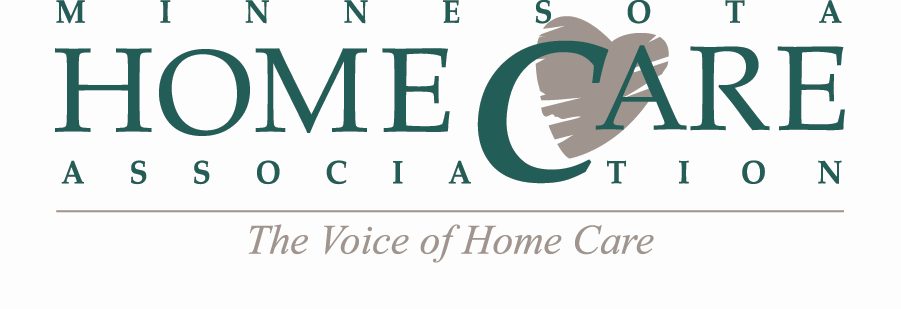 Region Leaders AgendaMonday, March 5, 20182:30 – 3:00 PM

Call-in Number: 1-877-366-0711
Conference Code: 11593782#
AGENDA
Call to Order
State-Wide Region Meetings – March 14, 2018Reminder: MHCA will send all meeting correspondence 
Education In-Service: “Wound Assessment and Management”
Schedule: Meetings start at 9:30 am, followed by 10:00 am webinar & 11:00 am regulatory updates. Please test AV prior to meeting start!
DeadlinesWednesday, March 7: Meeting Agenda due (MHCA to send template) Fri., March 9: RSVP Deadline for March meetingsMon., March 12: Webinar registration link & attendee list sent by MHCAFriday, March 16: Sign-in sheets due back to MHCA (MHCA to send template)ElectionsUpcoming Education & EventsApril 11 – Medications, Medication Management and MoreMay 16-17 – Annual MeetingAnnual MeetingPAC basket contestState-Wide Region Meetings – June 13, 2018Education ideas2018 Region Meeting Dates - Mark Your Calendars!May 16 (Held at MHCA Annual Meeting in Duluth, MN)June 13September 20*December 12
Other Business
Next Meeting: Monday, March 5, 2018 (2:00 – 2:30 PM)Adjourn
*Note change of date